FORMULÁŘ NA VRÁCENÍ ZBOŽÍAdresa skladu pro výměnu / vrácení:			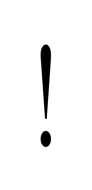 CORE FASHION s.r.o.					Jar. Vrchlického 568 / 8				28601 Čáslav								e-mail: info@korzety.cz				tel.: +420 702 388 499Prosíme, neposílejte zboží na sídlo firmy, ale na uvedenou adresu skladu nebo přes Zásilkovnu. ____________________________________________________________________________Odběratel (Vaše jméno):…............................................................................................................................................................Číslo objednávky nebo faktury: ...........................................................................................................Žádám o výměnu za jiný korzet (kroužkujte):  ANO  /  NE ⁯ Pokud ANO, za jaký korzet (kód zboží + velikost): ……..........................................................................................Pokud je částka tohoto zboží nižší, rozdíl Vám vrátíme na účet, pokud je částka vyšší, doplácíte rozdíl formou bankovního převodu. Číslo účtu: 2700061401 / 2010 a VS: číslo Vaší objednávky.Číslo Vašeho bankovního účtu za vrácené zboží: ...........................................................................................................Důvod vrácení zboží (není nutno uvádět):…...........................................................................................................................................................NEZAPOMEŇTE, PROSÍM, FORMULÁŘ PŘIBALIT K VRACENÉMU ZBOŽÍ.Datum : ............................................                          Podpis zákazníka : ..........................................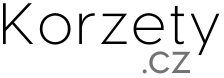 Vážený zákazníku,děkujeme za Váš nákup v obchodě. Věříme, že budete se zakoupeným zbožím spokojeni. Věnujte, prosím, pozornost níže uvedeným informacím.V obálce naleznete: fakturu za Váš nákupformulář na vrácení nebo výměnu zboží návod: „Pomoc s výběrem správné velikosti a střihu korzetu“Prosba zákazníkům vracejícím zboží!Není problém, pokud zboží po vyzkoušení vracíte, nebo měníte za jinou velikost. Je však důležité uvědomit si, že vyzkoušet zboží neznamená vzít si korzet ven, na párty s přáteli nebo třeba večer do divadla. Oblečení, které je poznamenané kouřem od cigaret, potem nebo bylo vypráno, již nelze vrátit, protože ho nelze ani uvést do původního stavu pro další prodej.Děkujeme za pochopení.S přátelským pozdravemVaše Korzety.czOTOČTE A MÁTE FORMULÁŘ PRO VÝMĚNU / VRÁCENÍ ZBOŽÍCORE FASHION s.r.o.Jar. Vrchlického 568 / 8286 01 Čáslavtel.: +420 702 388 499e-mail: info@korzety.czweb: www.korzety.cz